ESCUELA DE COMERCIO N°1 “PROF. JOSÉ A. CASAS”FULL NAME:__________________________________________ 	COURSE: 3ro 	Division: ___________			Activity 9 COUNTABLE-UNCOUNTABLE NOUNSSUSTANTIVOS CONTABLES E INCONTABLESSustantivos Contables – (Countable Nouns): Son aquellos que se pueden “contar”. Los sustantivos contables tienen forma singular y plural. Por ejemplo: Sustantivos Incontables – (Uncountable Nouns):Son aquellos que no se pueden contar. Los sustantivos incontables sólo tienen forma singular Por ejemplo: En algunos de estos casos es posible contarlos si se toma como referencia el envase del producto, por ejemplo:En el caso de los sustantivos incontables no se puede formar el plural, ya que no es posible decir “harinas”, “leches”, etc. Tampoco se puede expresar su cantidad anteponiendo un número y mucho menos utilizar delante el artículo indeterminado (A-AN)1-Write C (countable) or U (uncountable). Use the dictionary if necessary. Study this vocabulary: food and drinks-Escribe C (contable) o U ( incontable). Utiliza el diccionario si es necesario. Estudia este vocabulario: comidas y bebidas.____ milk				____ honey 				____ orange juice____ cereal 				____ cheese				____ hamburger ____ tomatoes			____ bread 				____ carrots 	____ apple 				____ eggs				____ sugar VOCABULARY:CONTAINERSVOCABULARIO: RECIPIENTES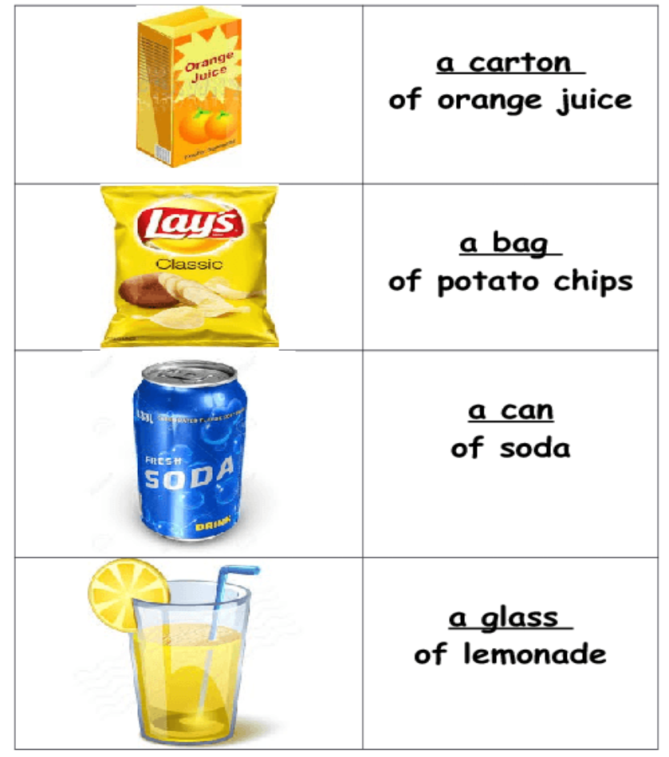 2-Match the containers to the food and drinks-Une los recipientes con las comidas y bebidasa- a cup of…….			crispsb- a can of…….			orange juicec-a glass of……..			soft drink d-a bottle of…….			mineral watere-a carton of…….			coffeef- a packet of…….			milk SOME-ANY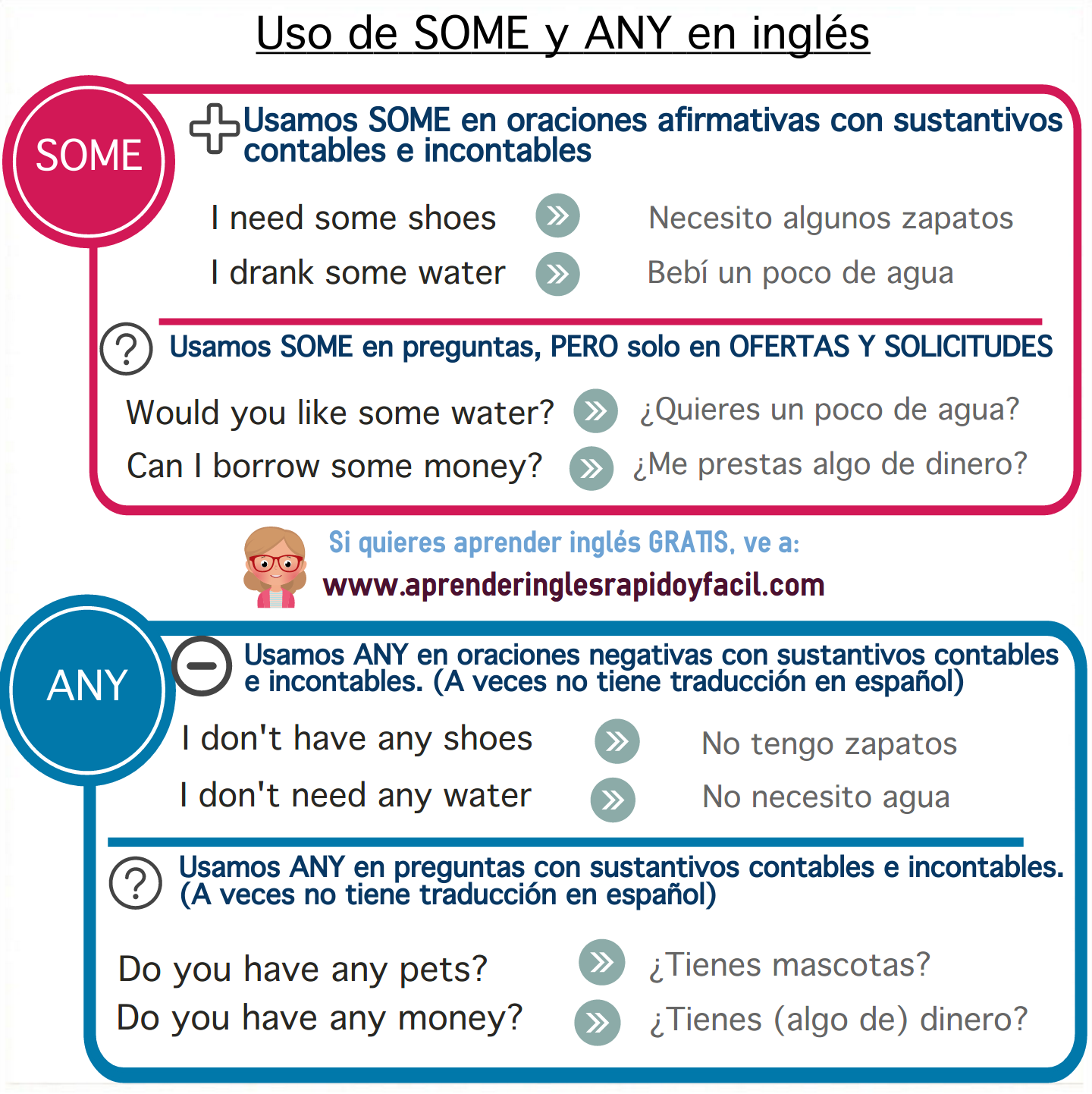 3-Complete the dialogue using the following wordsPat: What do you want for breakfast?Sue: Hmm. Are there any eggs?Pat: No, there ____________. But there are some biscuits!Sue:OK, _____________there ____________sausages?Pat: Yes, there are_____________Sue:Good. But I don’t want sausages and biscuits.______________there_____________bread?Pat: Yes,there_______________.Sue:_____________there____________orange juice?Pat: No, there_____________any orange juice. But there is___________milk.Sue:OK, let’s have sausage sandwiches and a glass of milk.a chairuna sillatwo chairsdos sillasa pencilun lápizfive pencilscinco lápicesan elephantun elefanteseven elephantssiete elefantes flourharinamilklechewoodmaderasnownievesugarazúcara bottle of wineuna botella de vinoa glass of milkun vaso de lechea cup of teauna taza de té     is (x3)     isn’t        are (x2)       aren’t          some          any (x3)